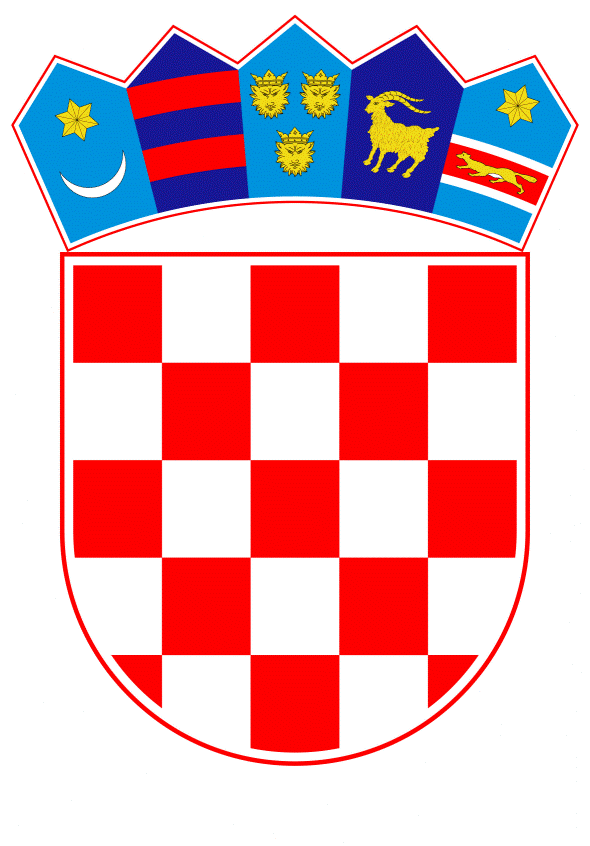 VLADA REPUBLIKE HRVATSKE									Zagreb, 5. rujna 2019._______________________________________________________________________________Predlagatelj: 	Ministarstvo zaštite okoliša i energetike________________________________________________________________________________Predmet: 	Prijedlog odluke o osnivanju pregovaračkog tima Vlade Republike Hrvatske vezano uz prodaju dijela nacionalne godišnje kvote emisijskih jedinica stakleničkih plinova državama članicama Europske unije________________________________________________________________________________Banski dvori | Trg Sv. Marka 2  | 10000 Zagreb | tel. 01 4569 222 | vlada.gov.hrPRIJEDLOGVLADA REPUBLIKE HRVATSKENa temelju članka 24. stavaka 1. i 3. Zakona o Vladi Republike Hrvatske (Narodne novine, br. 150/11, 119/14, 93/16 i 116/18), a u vezi sa člankom 115. stavkom 7. Zakona o zaštiti zraka (Narodne novine, broj 130/11, 47/14, 61/17 i 118/18), Vlada Republike Hrvatske je na sjednici održanoj __________________2019. godine donijelaODLUKUo osnivanju pregovaračkog tima Vlade Republike Hrvatske vezano uz prodaju dijela nacionalne godišnje kvote emisijskih jedinica stakleničkih plinova državama članicama Europske unijeI.Osniva se pregovarački tim Vlade Republike Hrvatske za postupak pregovora s državama članicama Europske unije vezano uz prodaju dijela nacionalne kvote emisijskih jedinica stakleničkih plinova.II.Republika Hrvatska može prodati dio nacionalne godišnje kvote koji za razdoblje 2013. do 2017. godine iznosi 20.254.797 t CO2eq.III.U pregovarački tim Vlade Republike Hrvatske imenuju se:IV.	Na temelju mišljenja pregovaračkog tima Vlade Republike Hrvatske po završetku pregovora sa zainteresiranim državama članicama, Ministarstvo zaštite okoliša i energetike predlaže Vladi Republike Hrvatske donošenje odluke o odabiru države članice koja je dala najpovoljniju ponudu za kupnju emisijskih jedinica stakleničkih plinova i s kojom se predlaže sklopiti ugovor.	Administrativne i tehničke poslove obavljat će Ministarstvo zaštite okoliša i energetike.V.Ova Odluka stupa na snagu danom donošenja.KLASA:URBROJ:Zagreb,________________2019.                                                                                                            Predsjednik								mr. sc. Andrej PlenkovićOBRAZLOŽENJEPravni temelj za donošenje ove Odluke sadržan je u članku 24. stavcima 1. i 3. Zakona o Vladi Republike Hrvatske (Narodne novine, br. 150/11, 119/14, 93/16 i 116/18), a u vezi sa člankom 115. stavkom 7. Zakona o zaštiti zraka (Narodne novine, br. 130/11, 47/14, 61/17 i 118/18).U skladu sa Zakonom o zaštiti zraka, Vlada Republike Hrvatske, na prijedlog Ministarstva zaštite okoliša i energetike, donosi odluku o prodaji dijela nacionalne godišnje kvote emisijskih jedinica stakleničkih plinova iz sektora koji nisu obuhvaćeni sustavom trgovanja emisijskim jedinicama. U slučaju realizacije prodaje dijela nacionalne godišnje kvote emisija, financijska sredstva uplaćuju se na poseban račun Fonda za zaštitu okoliša i energetsku učinkovitost i smiju se koristiti za provedbu mjera ublaženja i prilagodbe klimatskim promjenama u okviru Plana korištenja financijskih sredstava dobivenih od prodaje emisijskih jedinica putem dražbi kojeg, sukladno članku 100. stavku 3. Zakona o zaštiti zraka, donosi Vlada Republike Hrvatske. Prije donošenja odluke o prodaji dijela nacionalne godišnje kvote potrebno je provesti postupak pregovora sa državama članicama koje mogu iskazati interes za kupovinu emisijskih jedinica te dogovoriti prodajnu cijenu emisijske jedinice.  Vlada Republike Hrvatske, će po prijedlogu pregovaračkog tima, donijeti odluku o odabiru države članice koja je dala najpovoljniju ponudu za kupnju emisijskih jedinica stakleničkih plinova i s kojom se predlaže sklopiti ugovor.Ovom se Odlukom imenuje pregovarački tim koji će zainteresiranim državama članicama EU ponuditi dio nacionalne godišnje kvote emisijskih jedinica stakleničkih plinova i pregovarati o najpovoljnijoj cijeni za Republiku Hrvatsku. Navedeni tim čine predstavnici tijela državne uprave: Ministarstvo zaštite okoliša i energetike  koje je nadležno za ispunjenje obveza Republike Hrvatske vezano za sektore izvan EU sustava trgovanja emisijskim jedinicama i koje je voditelj pregovaračkog tima, Ministarstvo vanjskih i europskih poslova koje će kontaktirati zainteresirane države članice bilateralnim putem, odnosno putem veleposlanstva, Ministarstvo financija koje je, zajedno s Ministarstvom zaštite okoliša i energetike, nadležno za provedbu Uredbe EU vezano uz pitanja dražbi te Fond za zaštitu okoliša i energetsku učinkovitost kojem se u skladu sa Zakonom o zaštiti zraka financijska sredstva dobivena od prodaje emisijskih jedinica uplaćuju na poseban račun Fonda. Ministarstvo zaštite okoliša i energetike će po završetku pregovora sa zainteresiranim državama članicama dalje administrativno odrađivati poslove predlaganja Vladi Republike Hrvatske o donošenju odluke o odabiru države članice koja je dala najpovoljniju ponudu za kupnju emisijskih jedinica stakleničkih plinova i s kojom se predlaže sklopiti ugovor.Odlukom 406/2009/EZ utvrđen je postotak smanjenja/povećanja emisija stakleničkih plinova za svaku državu članicu u odnosu na njezine razine iz 2005. godine, u sektorima izvan sustava trgovanja emisijama (dio industrijskih procesa, uporaba otapala i drugih proizvoda, poljoprivreda, šumarstvo, gospodarenje otpadom, kućanstva i usluge, promet itd.). Prema Odluci 406/2009/EZ Republici Hrvatskoj je dopušten rast u gore navedenim sektorima  za 11% u odnosu na razine iz 2005. godine. Sukladno navedenom postotku, Republici Hrvatskoj je za svaku godinu razdoblja 2013. do 2020. godine dodijeljena određena količina nacionalne godišnje kvote koju Republika Hrvatska ne smije premašiti, što je utvrđeno sljedećim odlukama: Odlukom Komisije 2003/162/EU, Provedbenom Odlukom Komisije 2013/634/EU i Odlukom Komisije (EU) 2017/1471 o izmjeni Odluke 2013/162/EU radi revidiranja godišnjih emisijskih jedinica država članica za razdoblje od 2017. do 2020.U skladu s člankom 83. Uredbe Komisije (EU) br. 389/2013 od 2. svibnja 2013. o uspostavi Registra Unije u skladu s Direktivom 2003/87/EZ Europskog parlamenta i Vijeća, Odlukama br. 280/2004/EZ i br. 406/2009/EZ Europskog parlamenta i Vijeća i o ukidanju Uredbi Komisije (EU) br. 920/2010 i br. 1193/2011, državama članicama dozvoljava se prijenos viška jedinica godišnje kvote s računa za ispunjenje obveze iz sektora izvan sustava trgovanja emisijama u Registar Unije za određenu godinu na račun za ispunjenje obveza iz sektora izvan sustava trgovanja emisijama za bilo koju sljedeću godinu. Također, države članice višak emisijskih jedinica mogu prodati drugoj državi članici kojoj su emisije veće u odnosu na dodijeljene godišnje kvote.U skladu s člankom 19. Uredbe 525/2013/EU Europskog parlamenta i Vijeća od 21. svibnja 2013. o mehanizmu za praćenje i izvješćivanje o emisijama stakleničkih plinova i za izvješćivanje o drugim informacijama u vezi s klimatskim promjenama na nacionalnoj razini i razini Unije te stavljanju izvan snage Odluke br. 280/2004/EZ, Europska komisija svake godine provodi stručni pregled Izvješća o inventaru emisija stakleničkih plinova Republike Hrvatske (NIR) te po završetku  pregleda (i u suglasnosti s Republikom Hrvatskom) objavljuje izvješće s točnom vrijednosti emisija Republike Hrvatske za sektore izvan sustava trgovanja emisijama. Prema dokumentu Europske agencije za okoliš „Trendovi i projekcije u Europi u 2018. godini“ i danim projekcijama, nekoliko europskih država (Austrija, Belgija, Finska, Luksemburg, Irska, Njemačka, Cipar i Malta), može imati emisije veće od dozvoljenih kvota te će one vjerojatno na tržištu kupovati jedinice od država članica koje imaju višak.U donjoj tablici daje se pregled ukupno dodijeljenih kvota emisijskih jedinica Republici Hrvatskoj po godinama za razdoblje 2013.-2020. godine te raspoloživi višak emisijskih jedinica Republike Hrvatske za verificirane emisije u razdoblju 2013.-2017. godine. U skladu s verificiranim izvješćima o inventaru emisija stakleničkih plinova Republika Hrvatska, za razdoblje 2013.-2017. godine, ima višak emisijskih jedinica u iznosu od ukupno 20.254.797 t CO2eq. U skladu s Odlukom 406/2009/EZ država članica može prodati dio nacionalne kvote drugoj državi članici koji predstavlja višak u odnosu na njezine verificirane emisije. Republika Hrvatska je ispunila i premašila svoju obvezu smanjenja emisija stakleničkih plinova  te ostvarila višak emisija prvenstveno zahvaljujući provedenim mjerama.1.Dr. sc. Tomislav Ćorić,ministar zaštite okoliša i energetike, voditelj2.Igor Čižmek,pomoćnik ministra zaštite okoliša i energetike3.Stipe Župan, pomoćnik ministra financija 4.Zrinka Ujević,pomoćnica ministra vanjskih i europskih poslova5.Dubravko Ponoš,direktor Fonda za zaštitu okoliša i energetsku učinkovitost2013.2014.2015.2016.2017.2018.2019.2020.Izraženo u tonama CO2 eqIzraženo u tonama CO2 eqIzraženo u tonama CO2 eqIzraženo u tonama CO2 eqIzraženo u tonama CO2 eqIzraženo u tonama CO2 eqIzraženo u tonama CO2 eqIzraženo u tonama CO2 eqIzraženo u tonama CO2 eqUkupno dodijeljena kvota (emisijske jedinice)19.613.80519.805.25619.996.70820.188.16118.681.00618.893.31919.105.63219.317.944Verificirane emisijske jedinice  15.125.52514.663.19615.565.30416.006.81316.669.301N/AN/AN/AVišak emisijskih jedinica 4.488.2805.142.0604.431.4044.181.0922.011.705N/AN/AN/A